Name of Journal: World Journal of Clinical CasesManuscript NO: 61670Manuscript Type: CASE REPORTRare histological subtype of invasive micropapillary carcinoma in the ampulla of Vater: A case reportNoguchi H et al. Ampullary invasive micropapillary carcinomaHirotsugu Noguchi, Michiyo Higashi, Tetsuya Idichi, Hiroshi Kurahara, Yuko Mataki, Takashi Tasaki, Ikumi Kitazono, Takao Ohtsuka, Akihide TanimotoHirotsugu Noguchi, Michiyo Higashi, Takashi Tasaki, Ikumi Kitazono, Akihide Tanimoto, Department of Pathology, Kagoshima University Graduate School of Medical and Dental Sciences, Kagoshima 890-8544, JapanTetsuya Idichi, Hiroshi Kurahara, Yuko Mataki, Takao Ohtsuka, Department of Digestive Surgery, Breast and Thyroid Surgery, Kagoshima University Graduate School of Medical and Dental Sciences, Kagoshima 890-8544, JapanAuthor contributions: Noguchi H performed the pathological analysis, and wrote the initial draft of the manuscript; Higashi M and Tanimoto A were responsible for the revision of the manuscript for important intellectual content; Idichi T, Kurahara H, Mataki Y and Ohtsuka T were the patient’s surgeons, reviewed the literature and contributed to manuscript drafting; Tasaki T and Kitazono I performed the pathological examination, reviewed the literature and contributed to manuscript drafting; all authors issued final approval for the version to be submitted.Corresponding author: Akihide Tanimoto, MD, PhD, Professor, Department of Pathology, Kagoshima University Graduate School of Medical and Dental Sciences, 8-35-1 Sakuragaoka, Kagoshima 890-8544, Japan. akit09@m3.kufm.kagoshima-u.ac.jpReceived: December 16, 2020Revised: January 18, 2021Accepted: February 9, 2021Published online: AbstractBACKGROUNDCarcinoma of the ampulla of Vater is an uncommon ampullo-pancreatobiliary neoplasm, and the most common histological type is adenocarcinoma with a tubular growth pattern. Invasive micropapillary carcinoma (IMPC) is an aggressive variant of adenocarcinoma in several organs that is associated with lymph node metastasis and poor prognosis. IMPC was first described as a histological subtype of breast cancer; however, IMPC of the ampulla of Vater is extremely rare, with only three articles reported in the English literature.CASE SUMMARYWe have reported a case of IMPC of the ampulla of Vater in an 80-year-old man. Microscopically, the surface area of the carcinoma was composed of tubulopapillary structures mimicking intra-ampullary papillary-tubular neoplasm, and the deep invasive front area exhibited a pattern of IMPC. The carcinoma showed lymphatic invasion and extensive lymph node metastasis. The immunohistochemical study revealed mixed intestinal and gastric/pancreatobiliary phenotypes.CONCLUSIONThis rare subtype tumor in the ampulla of Vater showed a histologically mixed phenotype and exhibited aggressive behavior.Key Words: Micropapillary carcinoma; Rare histological subtype; Ampulla of Vater; Ampullo-pancreatobiliary region; Intra-ampullary papillary-tubular neoplasm; Case reportNoguchi H, Higashi M, Idichi T, Kurahara H, Mataki Y, Tasaki T, Kitazono I, Ohtsuka T, Tanimoto A. Rare histological subtype of invasive micropapillary carcinoma in the ampulla of Vater: A case report. World J Clin Cases 2021; In pressCore Tip: Only 10 cases of invasive micropapillary carcinoma of the ampulla of Vater have been reported in the English literature. This histological subtype frequently shows lymphatic invasion and lymph node metastasis. Since limited histological studies conducted on this tumor, the present report is helpful for comprehensively understanding its histological and immunohistochemical characteristics.INTRODUCTIONInvasive micropapillary carcinoma (IMPC) arising in the breast, which was first described by Siriaunkgul et al[1] in 1993, is a special variant of invasive ductal carcinoma. Invasive carcinoma with micropapillary features also occurs in various organs, including the salivary gland, lung, urinary bladder, colon, and rectum[2-5]. The micropapillary subtype is recognized as an aggressive histological phenotype that shows extensive lymphovascular invasion and lymph node metastasis and has a poor prognosis[6,7]. The IMPC pattern has been described in many carcinomas of other organs, including small papillary tufts or solid nests devoid of fibrovascular cores lying within empty stromal spaces that do not represent lymphovascular channels. They occasionally show an “inside-out” growth pattern. To date, only a few case reports of ampullary carcinoma with a micropapillary component have been reported in the English literature[8-10]. IMPC in the ampullo-pancreatobiliary region was initially described by Khayyata et al[8], who documented a micropapillary lesion in 4.13% of all cancers in this location[8]. These patients underwent resection with lymphadenectomy in almost cases[8-10]. However, no optimal treatment strategy for IMPC in the ampulla of Vater has been established.The ampulla of Vater consists of the common ampullary channel formed by the union of the distal common bile duct and distal main pancreatic duct. Thus, the epithelium of the pancreatobiliary and intestinal system merges at the ampulla of Vater. The ampullary papilla is lined by intestinal-type mucosa. However, at the site of penetration of the ampulla through the duodenal muscularis propria, the mucosa is covered with pancreatobiliary-type epithelium. Therefore, ampullary tumors may exhibit two major histologic types, which are classified into either “intestinal-type adenocarcinoma of duodenal papillary origin” or “ampullary carcinoma of pancreatobiliary origin.” However, about 40% of cases express a mixed phenotype, which should be classified as a distinct type of tubular adenocarcinoma[11]. The clinical outcome of the intestinal type (INT) is more favorable than that of gastric/pancreatobiliary (GPB) type. The INT and GPB types can be immunohistochemically distinguished by the mucin expression pattern[12,13]. Mucin (MUC) 1 expression is seen in the GPB type, while MUC2 expression is seen in the INT type. However, limited information is available regarding the expression of mucin in IMPC of the ampullary region. In the present report, the expression of MUC1, MUC2, MUC4, MUC5AC, and MUC6 in IMPC of the ampulla of Vater was investigated. CASE PRESENTATIONChief complaintsAn 80-year-old man was referred to our hospital with symptoms such as anorexia, malaise, and jaundice.History of present illnessThe patient’s symptoms started 3 mo prior to the admission.History of past illnessThe patient’s medical history included hypertension and chronic pancreatitis. He was found to have dilatation of the main pancreatic duct incidentally on abdominal echography during medical examination 2 years ago. He used to consume 350 mL of beer per day for over 55 years, but he had quit 5 years ago. He smoked cigarettes briefly at the age of 20.Personal and family historyThe patient did not have any family history.Physical examinationUpon admission, his vital signs showed a heart rate of 50/min, blood pressure of 147/77 mmHg, and respiratory rate of 27/min. Body weight was 40 kg, height was 144 cm, and body surface area (BSA) was 1.27 m2. There were no physical findings to note.Laboratory examinationsThe results of the laboratory tests revealed a total bilirubin level of 4.3 mg/dL (normal range, 0.2-1.2 mg/dL), an aspartate aminotransferase level of 108 IU/L (normal range, 8-38 IU/L), an alanine aminotransferase level of 282 IU/L (normal range, 6-43 IU/L), a carcinoembryonic antigen (CEA) level of 7 ng/mL (normal range, 0-5 ng/mL), and a carbohydrate antigen 19-9 level of 62 U/mL (normal range, 0-37 U/mL). Imaging examinationsMagnetic resonance cholangiopancreatography showed a 7 mm × 7 mm shadow defect in the duodenal papilla with a rim-enhancing lesion in the periampullary region and slight dilatation of the main pancreatic duct. Endoscopic retrograde cholangiopancreatography revealed a 7-mm lesion deficit of the contrast medium from the duodenal papilla to the distal bile duct. A stent was placed in the pancreatic duct and the common bile duct to decompress the pancreas and bile duct. A biopsy specimen revealed well-differentiated tubular adenocarcinoma. Based on the diagnosis of adenocarcinoma of the ampulla of Vater, the patient underwent subtotal stomach-preserving pancreatoduodenectomy and was discharged after an uneventful recovery.Pathological examinationsGross examination showed an irregular papillary projection at the enlarged papilla of Vater measuring 23 mm × 10 mm. The papillary tumor had spread in the dilated ampullary channel and had an exophytic growth pattern (Figure 1A). The cut surface of the tumor was gray to white in color (Figure 1B). Histopathological examination revealed that the surface of the tumor consisted of an adenomatous component with a low-to-high grade dysplastic area (Figure 2A and B), while the deep part of the tumor consisted of an adenocarcinoma showing an invasive micropapillary pattern (Figure 2C and D). The micropapillary component comprised 60% of the tumor. Numerous neutrophilic infiltrations were observed in the tumor nests and stroma, and they formed focal intraepithelial microabscesses (Figure 2E). The carcinoma invaded the duodenum, pancreas, and intrapancreatic bile duct. Metastasis was seen in five of the 13 peripancreatic lymph nodes. Immunohistochemical analysis showed the tubular and micropapillary areas were positive for CK7, a caudal-related homeobox transcription factor-2 (CDX2) (Figure 3A-D), and MUC014E. The tubular component on the surface was positive for CK20 (Figure 3E) and focally positive for MUC2, MUC5, and MUC6. The micropapillary component was focally positive for MUC1 (Figure 3F); no tumor cells expressed MUC4.FINAL DIAGNOSISThe final diagnosis of the presented case is IMPC of the ampulla of Vater. TREATMENTThe patient underwent subtotal stomach-preserving pancreatoduodenectomy with D2 lymphadenectomy. He received chemotherapy after surgery with oral administration of S-1 (also known as TS-1; Taiho Pharmaceutical Co. Ltd.; Tokyo, Japan). The initial dose of S-1 was determined according to the BSA and administered at 80 mg per day. A 2 wk administration followed by a week rest was continued as postoperative adjuvant chemotherapy for a year.OUTCOME AND FOLLOW-UPThe postoperative course showed abdominal pain caused by pancreatic fistula, which was successfully treated with fluid replacement and fasting for 7 d. The patient was discharged 21 d after surgery. The patient received postoperative chemotherapy as described above and was monitored at regular intervals through clinical examinations, biochemical investigations, and imaging studies.Serum tumor marker levels of CEA gradually increased monthly after surgery, whereas CA19-9 levels remained normal (Figure 4). However, there was no abnormality observed on the clinical examination performed each month, and no evidence of recurrence was noted on routine 6 mo follow-up computed tomography. The patient currently remains in a stable condition without recurrence of the disease for 6 mo since surgery and continues to receive treatment with S-1.DISCUSSIONAmpullary carcinoma accounts for 0.2% of all gastrointestinal malignancies, and IMPC is an extremely rare subtype of adenocarcinoma of the ampulla of Vater[14,15]. Only 10 cases of IMPC in the ampullary region have been reported in the English literature; the clinicopathological findings are summarized in Table 1[8-10]. The ratio of male to female IMPC is 10 to 1, and the median age is 69 years (range, 41-80 years). True ampullary carcinoma has a better prognosis than pancreatic carcinoma and bile duct cancer[16]. However, in all cases including the present case, the median overall survival time was 11 mo (range, 6-25 mo), with a generally worse prognosis than other subtypes of ampullary carcinoma[15]. Most cases of ampullary adenocarcinoma develop sporadically. Cigarette smoking and chronic infection by liver fluke are considered risk factors[17]; however, our patient reported smoking cigarettes at the age of 20, although very briefly. Neurofibromatosis type I, familial adenomatous polyposis, and Muir–Torre syndrome seem to be predisposing factors for ampullary carcinomas, but these syndromes were not observed in the present case[18-20]. Ampullary carcinomas frequently show a superficial papillary growth pattern; however, they demonstrate poor differentiation at the invasive front[16]. In our case, the superficial part of the carcinoma was arranged in a papillary structure, which was composed of the intestinal mucosa, and the invasive area showed a micropapillary growth pattern. Most cases of IMPC showed an approximately 50% area of micropapillary components, similar to that observed in our case[8]. The frequency of lymph node metastasis and its prognosis are not related to the amount of micropapillary components. Since the presence of micropapillary components, even in small amounts, is related to a worse prognosis, IMPC is defined as a carcinoma with > 20% of the tumor comprising a micropapillary pattern.Although most ampullary tumors are adenocarcinomas of INT, GPB, or mixed type, ampullary cancer has been proven to be of highly heterogeneous types[11,21,22]. Ampullo-pancreatobiliary cancers are classified into nine distinct histological subtypes according to the World Health Organization classification[11]. Among them, IMPC is a special and rare subtype of ampullary carcinoma with high malignant potential. The classification of ampullary adenocarcinoma is based on immunohistochemical staining findings[11,21]. The INT immunophenotype is characterized by the expression of MUC2 and CDX2, while the GPB immunophenotype is characterized by the expression of MUC1, MUC5AC, and MUC6[22]. Expression of both CK7 and CK20 were observed in more than half of the cases[21]. In our case, the tumor cells were diffusely positive for CDX2 and CK7. In addition, the surface tubular part of the tumor was positive for MUC2, and the micropapillary part was positive for MUC1. Thus, the present case was classified as a mixed subtype. However, since the ampulla is a transitional area covered with several epithelial components, it is occasionally difficult to clearly subdivide ampullary adenocarcinomas into INT or GPB types. These cases account for half of all the ampullary carcinomas and should be classified as tubular adenocarcinomas of mixed type[11,21]. The differential diagnosis of micropapillary lesions in the ampulla of Vater includes undifferentiated carcinoma with osteoclast-like giant cells and metastatic carcinomas. In our case, the tumor nests mimicked giant cells; however, the tumor cells had high-grade cytologic atypia and were positive for cytokeratin. Metastasis in the ampulla of Vater has been described for various cancers, including breast cancer, colon cancer, and sarcoma. However, in our case, clinical investigation did not detect any primary tumors outside the ampullary region of Vater. CONCLUSIONWe have reported a rare case of IMPC in the ampullary region. A diagnostic criterion to confirm this tumor has not been established thus far. This rare variant of ampullary adenocarcinoma has a poor prognosis and limited information is available regarding its pathogenesis and treatment. Further investigation with other methods, including genetic analysis, would be necessary to differentiate IMPC of the ampulla of Vater. REFERENCES1 Siriaunkgul S, Tavassoli FA. Invasive micropapillary carcinoma of the breast. Mod Pathol 1993; 6: 660-662 [PMID: 8302807]2 Amin MB, Ro JY, el-Sharkawy T, Lee KM, Troncoso P, Silva EG, Ordóñez NG, Ayala AG. Micropapillary variant of transitional cell carcinoma of the urinary bladder. Histologic pattern resembling ovarian papillary serous carcinoma. Am J Surg Pathol 1994; 18: 1224-1232 [PMID: 7977945 DOI: 10.1097/00000478-199412000-00005]3 Amin MB, Tamboli P, Merchant SH, Ordóñez NG, Ro J, Ayala AG, Ro JY. Micropapillary component in lung adenocarcinoma: a distinctive histologic feature with possible prognostic significance. Am J Surg Pathol 2002; 26: 358-364 [PMID: 11859208 DOI: 10.1097/00000478-200203000-00010]4 Sakamoto K, Watanabe M, De La Cruz C, Honda H, Ise H, Mitsui K, Namiki K, Mikami Y, Moriya T, Sasano H. Primary invasive micropapillary carcinoma of the colon. Histopathology 2005; 47: 479-484 [PMID: 16241995 DOI: 10.1111/j.1365-2559.2005.02241.x]5 Nagao T, Gaffey TA, Visscher DW, Kay PA, Minato H, Serizawa H, Lewis JE. Invasive micropapillary salivary duct carcinoma: a distinct histologic variant with biologic significance. Am J Surg Pathol 2004; 28: 319-326 [PMID: 15104294 DOI: 10.1097/00000478-200403000-00004]6 Kuroda H, Sakamoto G, Ohnisi K, Itoyama S. Clinical and pathologic features of invasive micropapillary carcinoma. Breast Cancer 2004; 11: 169-174 [PMID: 15550863 DOI: 10.1007/BF02968297]7 De la Cruz C, Moriya T, Endoh M, Watanabe M, Takeyama J, Yang M, Oguma M, Sakamoto K, Suzuki T, Hirakawa H, Orita Y, Ohuchi N, Sasano H. Invasive micropapillary carcinoma of the breast: clinicopathological and immunohistochemical study. Pathol Int 2004; 54: 90-96 [PMID: 14720138 DOI: 10.1111/j.1440-1827.2004.01590.x]8 Khayyata S, Basturk O, Adsay NV. Invasive micropapillary carcinomas of the ampullo-pancreatobiliary region and their association with tumor-infiltrating neutrophils. Mod Pathol 2005; 18: 1504-1511 [PMID: 16007065 DOI: 10.1038/modpathol.3800460]9 Fujita T, Konishi M, Gotohda N, Takahashi S, Nakagohri T, Kojima M, Kinoshita T. Invasive micropapillary carcinoma of the ampulla of Vater with extensive lymph node metastasis: Report of a case. Surg Today 2010; 40: 1197-1200 [PMID: 21110170 DOI: 10.1007/s00595-010-4330-0]10 Rodriguez ER, Montet X, Fournier I, Morel P, Puppa G. Ampullary micropapillary adenocarcinoma widely metastatic to the lymph nodes: A case report. Hum Pathol Case Rep 2018; 4: 12-15 [DOI: 10.1016/j.ehpc.2018.06.002]11 Torbenson MS, Ng IOL, Park YN, Roncalli M, Sakamoto M. Hepatocellular carcinoma. In: Paradis V, Fukayama M, Park YN, Schirmacher P. WHO classification of tumours of the digestive system. 5th ed. Lyon, France: IRAC Press; 2019: 229-23912 Wang T, Liang YM, Hu P, Cheng YF. Mucins differently expressed in various ampullary adenocarcinomas. Diagn Pathol 2011; 6: 102 [PMID: 22027009 DOI: 10.1186/1746-1596-6-102]13 Kitamura H, Yonezawa S, Tanaka S, Kim YS, Sato E. Expression of mucin carbohydrates and core proteins in carcinomas of the ampulla of Vater: their relationship to prognosis. Jpn J Cancer Res 1996; 87: 631-640 [PMID: 8766528 DOI: 10.1111/j.1349-7006.1996.tb00270.x]14 Roder JD, Schneider PM, Stein HJ, Siewert JR. Number of lymph node metastases is significantly associated with survival in patients with radically resected carcinoma of the ampulla of Vater. Br J Surg 1995; 82: 1693-1696 [PMID: 8548244 DOI: 10.1002/bjs.1800821235]15 Klein F, Jacob D, Bahra M, Pelzer U, Puhl G, Krannich A, Andreou A, Gül S, Guckelberger O. Prognostic factors for long-term survival in patients with ampullary carcinoma: the results of a 15-year observation period after pancreaticoduodenectomy. HPB Surg 2014; 2014: 970234 [PMID: 24723741 DOI: 10.1155/2014/970234]16 Torbenson MS, Zen Y, Yeh MM. Tumors of the liver AFIP atlas of tumor pathology Fourth series, Fascicle 27. Washington, DC: American Registry of Pathology; 2018: 74-7517 Fischer HP, Zhou H. Pathogenesis of carcinoma of the papilla of Vater. J Hepatobiliary Pancreat Surg 2004; 11: 301-309 [PMID: 15549428 DOI: 10.1007/s00534-004-0898-3]18 Costi R, Caruana P, Sarli L, Violi V, Roncoroni L, Bordi C. Ampullary adenocarcinoma in neurofibromatosis type 1. Case report and literature review. Mod Pathol 2001; 14: 1169-1174 [PMID: 11706080 DOI: 10.1038/modpathol.3880454]19 Matthews JJ, Roberts R, O'Reilly DA, Schick S, Kingsnorth AN. Muir-Torre syndrome: a case for surveillance of the ampulla of Vater. Dig Surg 2002; 19: 65-66 [PMID: 11961360 DOI: 10.1159/000052010]20 Galle TS, Juel K, Bülow S. Causes of death in familial adenomatous polyposis. Scand J Gastroenterol 1999; 34: 808-812 [PMID: 10499482 DOI: 10.1080/003655299750025741]21 Ohike N, Kim GE, Tajiri T, Krasinskas A, Basturk O, Coban I, Bandyopadhyay S, Morohoshi T, Goodman M, Kooby DA, Sarmiento JM, Adsay NV. Intra-ampullary papillary-tubular neoplasm (IAPN): characterization of tumoral intraepithelial neoplasia occurring within the ampulla: a clinicopathologic analysis of 82 cases. Am J Surg Pathol 2010; 34: 1731-1748 [PMID: 21084962 DOI: 10.1097/PAS.0b013e3181f8ff05]22 Moschovis D, Bamias G, Delladetsima I. Mucins in neoplasms of pancreas, ampulla of Vater and biliary system. World J Gastrointest Oncol 2016; 8: 725-734 [PMID: 27795812 DOI: 10.4251/wjgo.v8.i10.725]FootnotesInformed consent statement: Informed written consent was obtained from the patient’s daughter for publication of this report and any accompanying images.Conflict-of-interest statement: The authors declare that they have no conflict of interest.CARE Checklist (2016) statement: The authors have read the CARE Checklist (2016), and the manuscript was prepared and revised according to the CARE Checklist (2016).Open-Access: This article is an open-access article that was selected by an in-house editor and fully peer-reviewed by external reviewers. It is distributed in accordance with the Creative Commons Attribution NonCommercial (CC BY-NC 4.0) license, which permits others to distribute, remix, adapt, build upon this work non-commercially, and license their derivative works on different terms, provided the original work is properly cited and the use is non-commercial. See: http://creativecommons.org/Licenses/by-nc/4.0/Manuscript source: Unsolicited manuscriptPeer-review started: December 16, 2020First decision: January 10, 2021Article in press: Specialty type: Medicine, research and experimentalCountry/Territory of origin: JapanPeer-review report’s scientific quality classificationGrade A (Excellent): 0Grade B (Very good): BGrade C (Good): 0Grade D (Fair): 0Grade E (Poor): 0P-Reviewer: Meng FB S-Editor: Fan JR L-Editor:  P-Editor: Figure Legends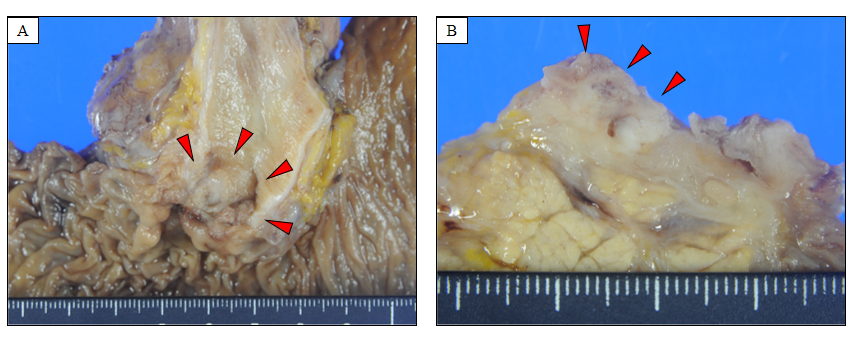 Figure 1 Macroscopic appearance. A: Macroscopic appearance of the resected specimen showing an irregular papillary surface at the enlarged papilla of Vater measuring 23 mm × 10 mm. The tumor is seen extending into the dilated ampullary channel with an exophytic growth pattern; B: The cut surface of the tumor is grey to white in color.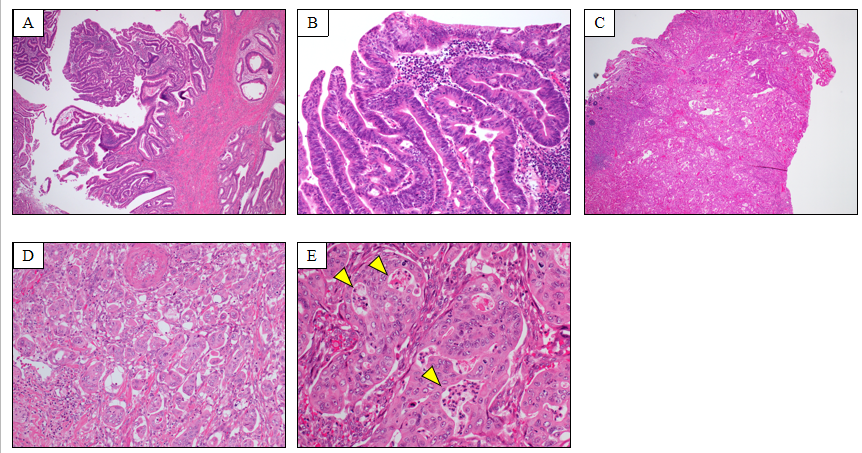 Figure 2 Microscopic findings. A: The section shows that the surface of the tumor is composed of tubulo-papillary proliferation [hematoxylin and eosin (H&E) stain, magnification 40 ×]; B: Significant architectural and nuclear atypia, including loss of polarity (H&E stain, magnification 200 ×); C: Transition from the tubular structure to the invasive micropapillary pattern (H&E stain, magnification 40 ×); D: The invasion edge of the tumor composed of moderately differentiated adenocarcinoma and micropapillary carcinoma (H&E stain, magnification 200 ×); E: Neutrophilic infiltration forming intraepithelial microabscesses in the tumor nest (H&E stain, magnification 400 ×).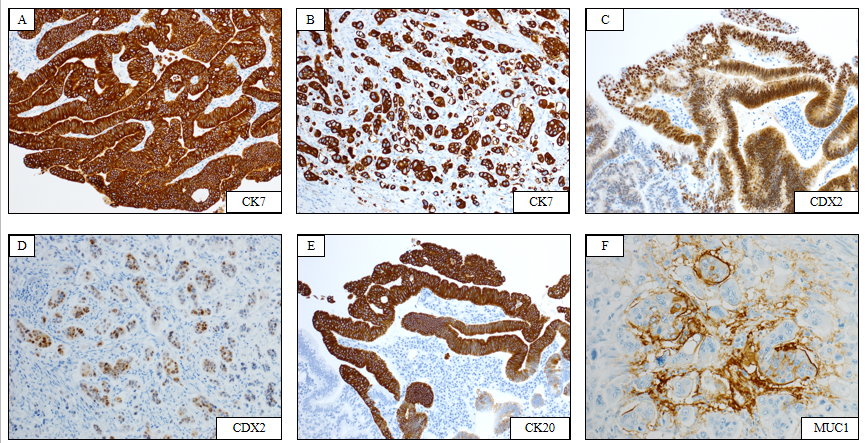 Figure 3 Immunohistochemical findings. A and B: Immunohistochemical staining for CK7 revealing positivity in both tubular and micropapillary carcinoma (immunostain, magnification 200 ×); C and D: Tumor cells in both tubular and micropapillary portions showing positivity for caudal-related homeobox transcription factor-2 (immunostain, magnification 200 ×); E: Tumor cells on the surface area showing positivity for CK20 (immunostain, magnification 200 ×); F: The micropapillary component showing focally positivity for mucin1 (immunostain, magnification 400 ×). CDX2: Caudal-related homeobox transcription factor-2; MUC1: Mucin1.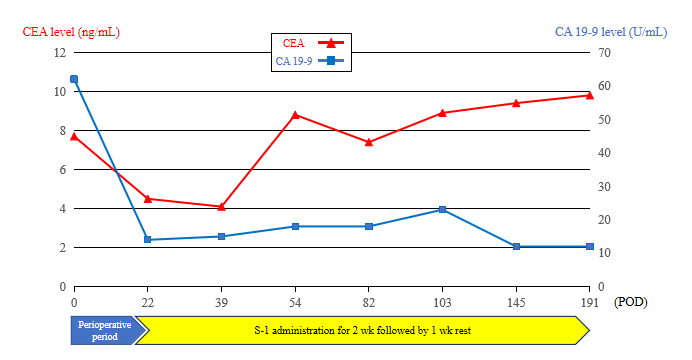 Figure 4 Changes in carcinoembryonic antigen and carbohydrate antigen 19-9 serum levels from the perioperative period to the last follow-up. Serum tumor marker levels of carcinoembryonic antigen gradually elevated to 4.1 ng/mL, 7.3 ng/mL, 8.9 ng/mL, 9.4 ng/mL, and 9.8 ng/mL every 20-40 d after the surgery. However, carbohydrate antigen 19-9 serum levels remained within normal limits after the surgery. CEA: Carcinoembryonic antigen; POD: Postoperative day; CA19-9: Carbohydrate antigen 19-9.Table 1 Clinicophathological findings of reported case of invasive micropapillary carcinoma of the ampulla of VaterN/A: Not applicable; MUC1: Mucin1.CaseRef.Age (yr)SexMicropapillary component (%)Lymph node metastasisMUC1 stainingSurvival (mo)Status1Khayyata et al[8], 200579M> 8019/32N/AN/AN/A2Khayyata et al[8], 200571M> 800/4N/A10Dead3Khayyata et al[8], 200541M> 502/3+6Dead4Khayyata et al[8], 200571M> 502/9N/A9Dead5Khayyata et al[8], 200562M> 500/3+25Dead6Khayyata et al[8], 200567M> 501/1+8Dead7Khayyata et al[8], 200576F20-504/17N/AN/AN.A.8Khayyata et al[8], 200561M20-500/9+70Dead9Fujita et al[9], 201053MAlmost area13/16N/A20Dead10Rodriguez et al[10], 201871M60< 4N/A11Dead11Present case, 202080M605/13+6Alive